Year 2: Summer 2 2024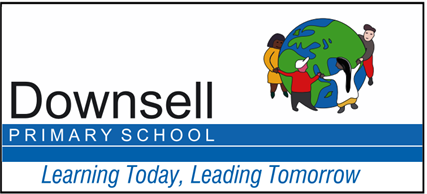 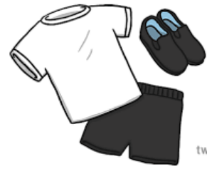 